Osmošolke in osmošolci, v sklopu pripravljanja na ocenjevanje projektnega dela mi pošiljate vaše projektne naloge, ki jih boste na podlagi povratne informacije izboljšali, po potrebi tudi dopolnili. Potek dela Po dogovoru na petkovem videosrečanju boste reševali dogovorjene naloge v zelenem snopiču DZ na str. 23—26. V spletni učilnici je objavljena naloga (Obvladam veznike), ki jo rešite ob koncu sklopa, da preverite svoje znanje, razumevanje. Najbolje je, da shranite naloženo nalogo na računalnik, jo rešite in mi vaše odgovore pošljite na moj elektronski naslov do konca tedna. Razmislite o pridobljenem znanju in ga samoovrednotite na str. 27 v DZ, naloga 29. S simboli  ali  označite dosežene kriterije uspešnosti ob zapiskih v zvezku. V modrem snopiču DZ (Knjižni in neknjižni jezik) preberite besedilo na str. 6, v razdelku Beremo in raziskujemo. Odgovorite na vprašanja pri 1. in 2. nalogi. Odgovore preverite s pomočjo e-delovnega zvezka na spletnem portalu iRokus+. Posvetite se dokončanju projektne naloge. Upoštevajte nasvete, podane v povratnih informacijah in se potrudite po najboljših močeh. Uspelo vam bo! V prihodnjem tednu bomo imeli videosrečanje  predvidoma konec tedna, o terminu vas bom obvestila naknadno, zato spremljajte obvestila v spletni učilnici.  Za vsa vprašanja sem vam na voljo v spletni učilnici ali na spletnem naslovu (martina.ternargabor@os-velikapolana.si). 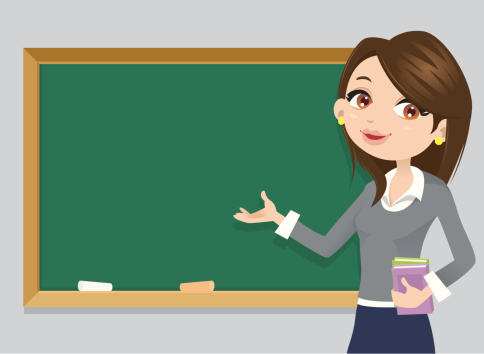 Želim vam uspešno raziskovanje! učiteljica Martina Ternar Gabor 